SynopsisA Senior Corporate Professional and an entrepreneur with 30 years of experience having handled diversified portfolios including Sales, Marketing, Customer Care, After Market Sales, Support, Recruitment and Training. Sunil’s professional experience spans organisations like Hindustan Unilever, Marico Industries, Inchcape PLC (Oman), Kansai Nerolac, Saint Gobain and Mahindra & Mahindra. Sunil has in depth exposure and working knowledge of FMCG, Paint & Hardware, Automobile Spares, Abrasives, IT and Healthcare. Sunil is an independent director on board with Quality Care Dialysis, a US based healthcare company that is into kidney care.       SKILLSP & L Management Marketing & Business DevelopmentSupply Chain & Vendor ManagementCreative Thinking& VisioningStrategic Planning & Change ManagementTraining, Learning & DevelopmentTeam Management Infrastructure Development & ManagementMethodology DevelopmentStrategic PartnershipsBusiness Process Re-engineeringexperienceQuantumLink Communications2006- 2013Industry: Information Technology Role: As Vice President Sales with Profit Centre accountability, was responsible for driving business goals through goal setting, market mapping, product placement, pricing and promotions, manpower recruitment and training. Mahindra & Mahindra2003-2006Industry: AutomobileRole: As Head of Sales for the INR 3000 crore business, was responsible for top line and bottom line growth, new business acquisition, dealer and vendor management along with training and development of the 450 team members. Business projections, manpower and infrastructure assessment and acquisition along with inventory and warehouse management were the key deliverables.Saint Gobain Abrasives2001- 2003Industry: Engineering GoodsRole: As Head – Retail Marketing, key responsibilities included setting up Distribution Network, Creation and Implementation of Marketing Plans, New Product Launches, Recruitment & Retention, Production PlanningRegional Sales Manager | Kansai Nerolac Paints2000 - 2001Industry: Paint & HardwareRole: Sales Management, Revenue Optimization, Supply Chain Management, Receivable Management, ERP Implementation, Training, Channel ManagementSales Manager – Van Operations | Matrah Cold Stores, An Inchcape PLC Associate (Oman)1997 – 1999Industry: FMCG DistributionRole: Initiating & Implementing Van Distribution Network, Supply Chain Management, Vendor Management, Warehouse Management, New Product Launches, Automation & MISAsst Manager – Institutional Sales | Marico Industries 1997Industry: FMCGRole: Key Account Management, Government Supplies, New Product Launches, Product Approvals For Government ProcurementSales Officer – Soaps & Detergents | Hindustan Unilever Ltd1988 – 1996Industry: FMCGRole: Front Line Sales, Re Distribution Stockiest Management, Display & Merchandising, Rural Market Development, Executing Promotional Plans & New Product Launches. EducationPh.D. in Organizational PsychologyMasters in Computer ApplicationBachelors in PhysicsPROFESSIONAL AWARDSMBA- Human Resource ManagementPost Graduate Diploma (PM & IR)Post Graduate Diploma (HRM)MBA – MarketingSunil Nair10/20/1966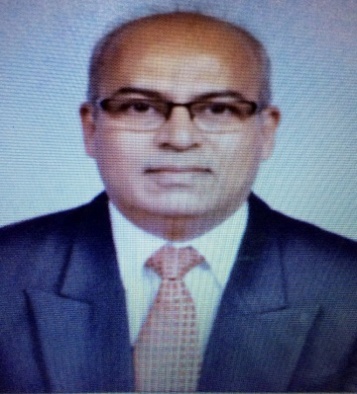 2B – 804, Kanishka, The Great Eastern Links,Ram Mandir Road, Goregaon (West)Mumbai - 400 104Maharashtra, India.
Cell: +919892290985       : +919167290680 
sunil.sn@gmail.com